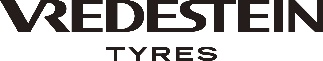 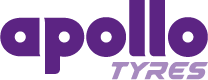 Den ledande tyska biltidningen Auto Zeitung ger Vredestein Quatrac utmärkelsen ”Best All-Season Tire”Sjätte generationen Quatrac får även tidningens utmärkelse ”Price-Performance Recommendation”Enligt Auto Zeitung är Quatrac ”i en klass för sig” på våt asfalt vid många olika temperaturer Quatrac har en noggrant optimerad prestandabalans på torra, våta och isiga väglagVredestein har nästan 30 års erfarenhet av året-runt-däckAmsterdam – Auto Zeitung, en av Tysklands ledande motortidningar, har utsett Vredestein Quatrac till delad vinnare av utmärkelsen ”Best All-Season Tire” 2021. Däcket, som även fick utmärkelsen ”Price-Performance Recommendation” av tidningen, hade hård konkurrens från åtta andra däck i den populära året-runt-kategorin. Tidningen genomförde en omfattande granskning av däck med dimensionen 205/55/R16 på en sjunde generationens Volkswagen Golf där man utvärderade deras manövrerings- och bromsprestanda under en mängd olika krävande test på våta och torra väglag vid olika temperaturer. Under testen utvärderades även däckens komfortnivåer på olika underlag och i vilken utsträckning de genererar buller, samt vibrationer och hårdhet. Auto Zeitung-teamet utvärderade den senaste sjätte generationens Vredestein Quatrac-däck, som har utvecklats för mellansegmentsmarknaden med bland annat familjebilar. I testrecensionen konstaterade Auto Zeitung att Quatrac är ”i en klass för sig” på våt asfalt vid en mängd olika temperaturer och framhävde däckets goda greppnivåer även när man tänjer på gränserna. Tidningen sa även att ”rullmotståndet är lågt” och att däcket är ”säkert på snö och ger bra valuta för pengarna”.Åren-runt-däckserien från premiummärket Vredestein, som endast tillverkas av Apollo Tyres i Europa, har en noggrant optimerad prestandabalans på torra, våta och isiga väglag och minskar miljöpåverkan genom lågt rullmotstånd och lång livslängd. Vredestein-däck har legat i framkant på marknaden för året-runt-däck sedan starten i början av 1990-talet och dragit nytta av företagets kunskap om vinter- och sommardäck för att ge förstklassiga prestanda oavsett väglag. Vredestein-däck finns från 13 till 22 tum och är en av de mest omfattande och mångsidiga portföljerna av året-runt-däck.Quatrac har fått många liknande utmärkelser. Förra året utsågs Quatrac till delad vinnare av Auto Bild Allrad i Tyskland i dess prestigefyllda årliga däcktest och fick det högsta eller näst högsta betyget i alla de fjorton testkategorierna. År 2020 kom det på andra plats i ett test av 32 året-runt-däck som utfördes av Auto Bild. Dessutom fick varumärket Vredestein utmärkelsen ”All-Season Manufacturer of the Year” av Auto Bild 2019, där testarna bland annat sa att det var ett ”exemplariskt året-runt-däck med imponerande egenskaper på is och snö” och även nämnde dess ”dynamiska köregenskaper” på våta och torra väglag.Yves Pouliquen, Head of Sales & Marketing på Apollo Tyres Europe, säger: ”Vi är mycket stolta över vårt året-runt-sortiment – det är hjärtat i varumärket Vredestein. I synnerhet Quatrac har varit pionjär inom innovation och tillväxt i året-runt-segmentet. Vi kommer att fortsätta investera i forskning och utveckling för att se till att däcket förblir ledande inom prestanda. En utmärkelse från Auto Zeitung visar att vårt hårda arbete har gett resultat.”Förutom Quatrac innehåller Vredestein-sortimentet med året-runt-däck Quatrac Pro, Quatrac 5 och Comtrac 2 All-Season+ för lätta nyttofordon.–Avslutning–Kommentarer till redaktörenOm Apollo TyresApollo Tyres Ltd är ett stort internationellt däckföretag med tillverkningsanläggningar i Indien, Nederländerna och Ungern. Apollo Tyres Ltd marknadsför produkter under två globala varumärken: Apollo och Vredestein. Företagets produkter är tillgängliga i över 100 länder via ett omfattande nätverk av märkesbutiker samt exklusiva och allmänna försäljningsställen. Mer information finns på www.apollotyres.com. Om du vill ha mer information kan du kontakta: 